 College of Applied Sciences „Lavoslav Ružička“ in Vukovar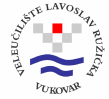 Obrazac P.O.5.3.ERASMUS+ TEACHING STAFF MOBILITYTEACHING AND WORK PROGRAMME/PLANThe application should be filled out electronically, printed and signed.STAFF MEMBERHOME INSTITUTIONHOST  INSTITUTIONMOBILITY PROGRAMMEDETALIED TEACHING PROGRAMMEDETALIED WORK PROGRAMMEDate:      Signature (outgoing staff): Approved by:(Fill out by hand)NAME OF  STAFF MEMBERACADEMIC DEGREE/ TITLETELE-MAILPOSITIONNAME OF THE COURSE/DEPARTMENT AT THE HOME INSTITUTIONHOME INSTITUTION  DEPARTMENTADDRESSCONTACT PERSON AT THE HOME INSTITUTION, POSITIONTELFAXE-MAILHOST INSTITUTION  DEPARTMENT/OFFICE/UNITSECTORADDRESSPIC/ERASMUS ID CODEVAT NUMBER IF HOS INSTITUTION DOES NOT HAVE ERASMUS CHARTIF AN ENTERPRISE, NUBBER OF PERSONEL1-50             50-250            250 and overCONTACT PERSON AT THE HOME INSTITUTION, TITLE AND POSITIONTELFAXE-MAILNAME OF THE COURSE AT THE HOST INSTITUTIONSUBJECT AREA –TEACHING NUMBER OF TEACHING HOURSLEVEL OF TEACHING (BACHELOR / MASTER / DOCTORATE)STUDY PROGRAMME IN COURSE OF WHICH THE CLASSES SHALL BE HELDTITLE OF THE TEACHING PROGRAMMECONTENT OF THE TEACHING PROGRAMMENUMBER OF STUDENTS AT THE HOST INSTITUTION BENEFITING FROM THE TEACHING PROGRAMMEFIELD/SUBJECT AREA OF TRAININGTITLE OF THE TRAINING SUBJECT NUMBER OF DAYS ATTENDED TO THE ACIVITYCONTENT OF TRAININGLanguage Training        Study VisitGetting Training           Job-Shadowing                   Seminar                       Workshop   Other (Please explain)AIM OF MOBILITYADDED VALUE OF THE MOBILITY (BOTH FOR THE HOST INSTITUTION AND FOR THE TEACHER)EXPECTED RESULTS, I.E. HOW IS THE MOBILITY GOING TO AFFECT YOUR FUTURE PROFESSIONAL WORK AT THE HOME INSTITUTION?DISSEMINATION ACTIVITIES ABOUT EXPERIENCE FROM THE ERASMUS+ MOBILITY AFTER RETURNING AT THE HOME INSTITUTIONDURATION OF STAY FROM (DD,MM,YY) TILL (DD,MM,YY)NUMBER OF DAYS ATTENDED TO THE ACIVITYActivities planned during the stay at the host institutionDAY 1Activities planned during the stay at the host institutionDAY 2Activities planned during the stay at the host institutionDAY 3Activities planned during the stay at the host institutionDAY 4Activities planned during the stay at the host institutionDAY 5Activities planned during the stay at the host institutionDAY 6Activities planned during the stay at the host institutionDAY 7Activities planned during the stay at the host institutionDAY 8Activities planned during the stay at the host institutionDAY 9Activities planned during the stay at the host institutionDAY 10Home institution:_____________________________________Dean: _____________________________________Signature: ____________________________Date: _______________________Stamp of the Institution:Host institution:_____________________________________Host professor/Dean/Erasmus coordinator: _____________________________________Signature: ____________________________Date: _______________________Stamp of the Institution: